O9/06 RM03351MS – Excel 2007ATIVIDADE – PÁGINA: 331) Encontre os navios na planilha e ganhe a Batalha Naval.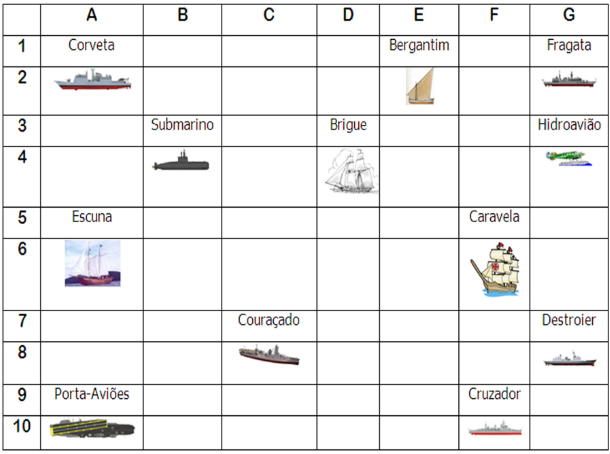 Escreva as células das imagens dos navios:Bergantim:E2                   Brigue:D4                     Caravela: F6Couraçado:C8                  Cruzador:F10                Corveta: A2 Destroier:G8                     Escuna:A6                    Fragata:G2  Submarino:B4                  Porta Aviões:A10           Hidroavião:G4 MS – Excel 2007ATIVIDADE – PÁGINA: 342) Faça as seguintes operações matemáticas na planilha do Excel: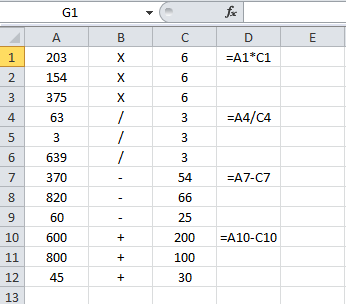 203 X 6 =1218                    154 x 6 =924              375 X 6=2250 63 : 3 =21                             3 : 3 =1                      639 : 3 =213 370 - 54 =316                        820 – 66 =754             60 - 25 =35600 + 200 =800                   800 + 100 =900           45 + 30 =75 